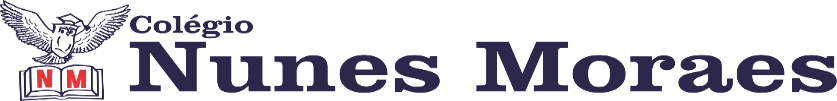 AGENDA DIÁRIA 2° ANO, 17 DE JUNHO.1ª AULA: AULA EXTRA2ª AULA: MATEMÁTICAObjeto de Conhecimento: Compreensão de características do sistema de numeração decimal.Aprendizagens Essenciais: Observar número em quadro numérico e identificar a regularidade do sistema de numeração decimal.Link da aula: https://youtu.be/qFBSLo4lH1k Capítulo 9: Calculando adições e subtrações.Atividade e explicação: página 79Leitura no livro de Atividades Suplementares página 43.3ª AULA: PORTUGUÊS/ GRAMÁTICAObjeto de Conhecimento: Substantivo coletivo.Aprendizagem essencial: Identificar substantivos, e perceber que essas palavras podem ser próprias, comuns  ou coletivos. Link da aula: https://youtu.be/UPe1JZ4Gw80 Atividades e explicação no livro de Atividades Suplementares: páginas 40 e 41.4ª AULA: CIÊNCIAS/ PROVAArquivo da prova disponível no grupo de WhatsApp.Às 16 horas a professora estará no Meet para a explicação e realização da provinha.Forte abraço!